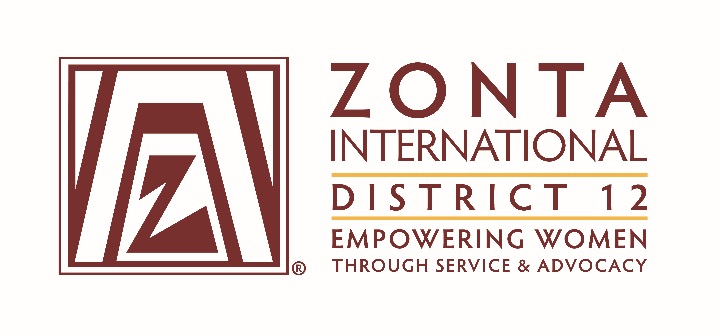 January 7, 2017 Leadership Team ReportsName:   Sheila Davis Position / Committee:  Leadership Training Goals: Leadership skills and competencies are increased at all levels Objectives & Indicators:Leadership training programs are conducted for District 12 membersClasses will be provided throughout the biennium based upon needs of the members 
Evaluations will be developed and conducted to assess the effectiveness of the training beginning January 1, 2017 A training improvement plan to increase the effectiveness of classes will be created by August 31, 2017Improvements will be implemented by December 31, 2017Online training will be examined and a blended training implementation plan created A plan for online training will be created by December 31, 2017One pilot online training class will be delivered by May 31, 2018Accomplishments (to date) & plans for next 6 months.The following classes were given: 	Area Director Training	Club SecretaryEvaluations for several classes were done. Good suggestions for online training were given. The following classes are planned: 	Jan 2017 - Area Meeting Training	Jan 2017 - Voices for Gender Equality/Young Professional Program	Feb 2017 - CSW61	Mar 2017 - Club Nominating Committee	Apr/May 2017:		Club President & VP		Club Secretary					Club Treasurer		Club Board A trial of additional tools including but not limited to GoToMeeting, Signup Genius, Zoom, & ZI LMS will begin January 1, 2017. Evaluations will be done for all classes through May 2017. An assessment of the evaluations will be completed by August 1, 2017. A training improvement plan to increase the effectiveness of classes will be created by August 31, 2017. Questions for Governor report: (Respond if apply to you.  You may delete the parts that don’t apply to you.)What have been your district’s successes / achievements since the beginning of the biennium?What challenges have you encountered since the beginning of the biennium?See above completed classes. Also, the evaluation process has been extremely beneficial in identifying the criteria for future training including both online and virtual training. Determining the best avenues and formats for training including classroom, online, and virtual are still underway as we had a late start to the training for current positions. Buying and trialing tools has taken longer than expected. 